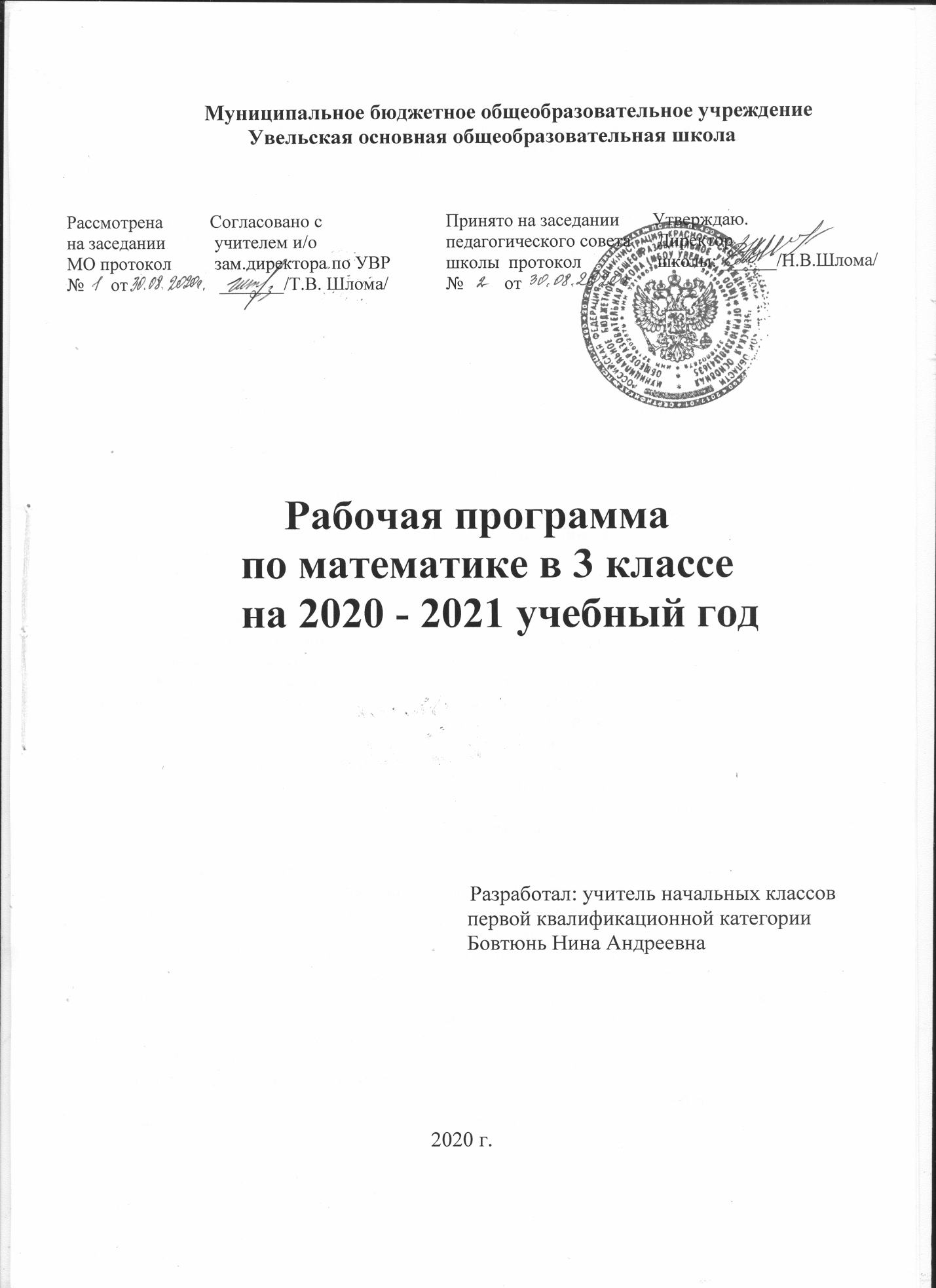                                         I. Пояснительная записка.            Рабочая программа по математике для 3 класса основной общеобразовательной школы реализуется на основе следующих документов:Федеральный государственный образовательный стандарт  начального общего образования (утверждён Приказом Министерства образования и науки Российской Федерации «Об утверждении и введении в действие федерального государственного образовательного стандарта начального общего образования» от «06» октября 2009 г. № 373, в ред. приказов Минобрнауки России от 26.11.2010 № 1241, от 22.09.2011 № 2357).Рабочая программа «Математика». Предметная линия учебников «Школа России». 1—4 классы: пособие для учителей общеобразовательных организаций. М.И.Моро, С.И Волкова, С.В. Степанова.  Москва, «Просвещение», 2014г.Базисный учебный план общеобразовательных учреждений Брянской области на 2020 - 2021 учебный год.Учебный план МБОУ Увельская ООШ на 2020 - 2021 учебный год.         Рабочая программа начального общего образования по математике для 3 класса составлена на основе Фундаментального ядра содержания начального общего образования и Требований к результатам освоения основной общеобразовательной программы начального общего образования, представленных в Федеральном государственном образовательном стандарте второго поколения. В ней также учитываются основные идеи и положения Программы развития и формирования универсальных учебных действий для начального общего образования.           Обучение математике является важнейшей составляющей начального общего образования. Этот предмет играет важную роль в формировании у младших школьников умения учиться.       Начальное обучение математике закладывает основы для формирования приёмов умственной деятельности: школьники учатся проводить анализ, сравнение, классификацию объектов, устанавливать причинно-следственные связи, закономерности, выстраивать логические цепочки рассуждений. Изучая математику, они усваивают определённые обобщённые знания и способы действий. Универсальные математические способы познания способствуют целостному восприятию мира, позволяют выстраивать модели его отдельных процессов и явлений, а также являются основой формирования универсальных учебных действий. Универсальные учебные действия обеспечивают усвоение предметных знаний и интеллектуальное развитие учащихся, формируют способность к самостоятельному поиску и усвоению новой информации, новых знаний и способов действий, что составляет основу умения учиться.      Усвоенные в начальном курсе математики знания и способы действий необходимы не только для дальнейшего успешного изучения математики и других школьных дисциплин, но и для решения многих практических задач во взрослой жизни.        Основные цели обучения математике в 3 классе:•   математическое развитие младших школьников: формирование способности к интеллектуальной деятельности (логического и знаково-символического мышления), пространственного воображения, математической речи; умение строить рассуждения, выбирать аргументацию, различать обоснованные и необоснованные суждения, вести поиск информации (фактов, оснований для упорядочения, вариантов и др.);•   формирование системы начальных математических знаний: понимание значения величин и способов их измерения; использование арифметических способов для разрешения сюжетных ситуаций; формирование умения решать учебные и практические задачи средствами математики; работа с алгоритмами выполнения арифметических действий;•   воспитание интереса к математике, к умственной деятельности:  осознание возможностей и роли математики в познании окружающего мира, понимание математики как части общечеловеческой культуры, стремления использовать математические знания в повседневной жизни.         Основные задачи обучения математике в 3 классе: •  формирование элементов самостоятельной интеллектуальной деятельности на основе овладения несложными математическими методами познания окружающего мира (умения устанавливать, описывать, моделировать и объяснять количественные и пространственные отношения);•  развитие основ логического, знаково-символического и алгоритмического мышления;•  развитие пространственного воображения;•  развитие математической речи;•  формирование системы начальных математических знаний и умений их применять для решения учебно-познавательных и практических задач;•  формирование умения вести поиск информации и работать с ней;•  формирование первоначальных представлений о компьютерной грамотности;•  развитие познавательных способностей;•  воспитание стремления к расширению математических знаний;•  формирование критичности мышления;•  развитие умений аргументированно обосновывать и отстаивать высказанное суждение, оценивать и принимать суждения других.       Решение названных задач обеспечит осознание младшими школьниками универсальности математических способов познания мира, усвоение начальных математических знаний, связей математики с окружающей действительностью и с другими школьными предметами, а также личностную заинтересованность в расширении математических знаний.      Содержание учебного предмета соответствует учебнику «Математика». 3 класс (в 2 частях). Моро М.И., Степанова С.В., Волкова С.И. , Москва, «Просвещение», 2013г.       В 3 классе на изучение предмета «Математика» в учебном плане отводится 136ч (4 ч в неделю, 34 учебные недели).                       II. Планируемые результаты освоения учебного предмета.      Содержание учебного предмета «Математика» обеспечивает достижение обучающимися  3 класса следующих личностных, метапредметных и предметных результатов:                              Личностные результаты   У учащегося будут сформированы:•  навыки в проведении самоконтроля и самооценки результатов своей учебной деятельности;•  основы  мотивации учебной деятельности  и личностного смысла изучения математики, интерес, переходящий в потребность к расширению знаний, к применению поисковых и творческих подходов к выполнению заданий и пр., предложенных в учебнике или учителем;•  положительное отношение к урокам математики, к учёбе, к школе;•  понимание значения математических знаний в собственной жизни;•  понимание значения математики в жизни и деятельности человека;•  восприятие критериев оценки учебной деятельности и понимание учительских оценок успешности учебной деятельности;•  умение самостоятельно выполнять определённые учителем виды работ (деятельности), понимая личную ответственность за результат;•  правила общения, навыки сотрудничества в учебной деятельности;•  начальные представления об основах гражданской идентичности (через систему определённых заданий и упражнений); •  уважение и принятие семейных ценностей, понимание необходимости бережного отношения к природе, к своему здоровью и здоровью других людей.   Учащийся получит возможность для формирования:•  начальных представлений об универсальности математических способов познания окружающего мира;•  понимания важности математических знаний в жизни человека, при изучении других школьных дисциплин;•  навыков проведения самоконтроля и адекватной самооценки результатов своей учебной деятельности;•  интереса к изучению учебного предмета «Математика»: количественных и пространственных отношений, зависимостей между  объектами,   процессами  и явлениями окружающего мира и способами их описания на языке математики, к освоению математических способов решения познавательных задач                                     Метапредметные  результаты     Регулятивные УУД    Учащийся научится:•  понимать, принимать и сохранять различные учебные задачи; осуществлять поиск средств для достижения учебной задачи;•  находить способ решения учебной задачи и выполнять учебные действия в устной и письменной форме, использовать математические термины, символы и знаки;•  планировать свои действия в соответствии с поставленной учебной задачей для её решения;•  проводить пошаговый контроль под руководством учителя, а в некоторых случаях самостоятельно;•  выполнять самоконтроль и самооценку результатов своей учебной деятельности на уроке и по результатам изучения отдельных тем.    Учащийся получит возможность научиться:•  самостоятельно планировать и контролировать учебные действия в соответствии с поставленной целью; находить способ решения учебной задачи;•  адекватно   проводить   самооценку  результатов   своей учебной деятельности,  понимать причины неуспеха на том или ином этапе;•  самостоятельно делать несложные выводы о математических объектах и их свойствах;•  контролировать свои действия и соотносить их с поставленными целями и действиями других участников, работающих в паре, в группе.   Познавательные УУД                Учащийся научится:•  устанавливать математические отношения между объектами, взаимосвязи в явлениях и процессах и представлять информацию в знаково-символической и графической форме, строить модели, отражающие различные отношения между объектами;•  проводить сравнение по одному или нескольким признакам и на этой основе делать выводы;•  устанавливать закономерность следования объектов (чисел, числовых   выражений,   равенств,   геометрических   фигур и др.) и определять недостающие в ней элементы;•  выполнять классификацию по нескольким предложенным или самостоятельно найденным основаниям;•  делать выводы по аналогии и проверять эти выводы;•  проводить несложные обобщения и использовать математические знания в расширенной области применения;•  понимать базовые межпредметные понятия (число, величина, геометрическая фигура);•  фиксировать математические отношения между объектами и группами объектов в знаково-символической форме (на моделях);•  полнее использовать свои творческие возможности;•  смысловому чтению текстов математического содержания (общие умения) в соответствии с поставленными целями и задачами;•  самостоятельно осуществлять расширенный поиск необходимой информации в учебнике, в справочнике и в других источниках;•  осуществлять расширенный поиск информации и представлять информацию в предложенной форме.     Учащийся получит возможность научиться:•  самостоятельно находить необходимую информацию и использовать   знаково-символические   средства   для   её представления, для построения моделей изучаемых объектов и процессов;•  осуществлять поиск и выделять необходимую информацию для выполнения учебных и поисково-творческих заданий.    Коммуникативные УУД   Учащийся научится:                         •  строить речевое высказывание в устной форме, использовать математическую терминологию;•  понимать различные позиции в подходе к решению учебной задачи, задавать вопросы для их уточнения, чётко и аргументированно высказывать свои оценки и предложения;•  принимать активное участие в работе в паре и в группе, использовать умение вести диалог, речевые коммуникативные средства;•  принимать участие в обсуждении математических фактов, стратегии  успешной   математической  игры,   высказывать свою позицию;•  знать и применять правила общения, осваивать навыки сотрудничества в учебной деятельности;•  контролировать свои действия при работе в группе и осознавать важность своевременного и качественного выполнения взятого на себя обязательства для общего дела.    Учащийся получит возможность научиться;•  использовать речевые средства и средства информационных и коммуникационных технологий при работе в паре, в группе в ходе решения учебно-познавательных задач, во время участия в проектной деятельности;•  согласовывать свою позицию с позицией участников по работе в группе, в паре, признавать возможность существования различных точек зрения, корректно отстаивать свою позицию;•  контролировать свои действия и соотносить их с поставленными целями и действиями других участников, работающих в паре, в группе;•  конструктивно разрешать конфликты посредством учёта интересов сторон.                                     Предметные  результаты   Числа и величины   Учащийся научится:•  образовывать, называть, читать, записывать числа от 0 до 1000;•  сравнивать трёхзначные числа и записывать результат сравнения, упорядочивать заданные числа, заменять трёхзначное число суммой разрядных слагаемых, заменять мелкие единицы счёта крупными и наоборот;•  устанавливать закономерность — правило, по которому составлена числовая последовательность (увеличение/уменьшение числа на несколько единиц, увеличение/уменьшение числа в несколько раз); продолжать её или восстанавливать пропущенные в ней числа;•  группировать числа по заданному или самостоятельно установленному одному или нескольким признакам;•  читать, записывать и сравнивать значения величины площади, используя изученные единицы измерения этой величины   (квадратный   сантиметр,   квадратный   дециметр, квадратный  метр)   и  соотношения  между  ними:   1 дм2 = = 100 см2, 1 м2= 100 дм2; переводить одни единицы площади в другие;•  читать, записывать и сравнивать значения величины массы, используя изученные единицы измерения этой величины (килограмм, грамм) и соотношение между ними: 1 кг= 1000 г; переводить мелкие единицы массы в более крупные, сравнивать и упорядочивать объекты по массе.   Учащийся получит возможность научиться;•  классифицировать числа по нескольким основаниям (в более сложных случаях) и объяснять свои действия;•  самостоятельно выбирать единицу для измерения таких величин, как площадь, масса, в конкретных условиях и объяснять свой выбор.    Арифметические действия    Учащийся научится:    •  выполнять табличное умножение и деление чисел; выполнять умножение на 1 и на 0, выполнять деление вида а : а, 0:а;•  выполнять внетабличное умножение и деление, в том числе деление с остатком; выполнять проверку арифметических действий умножение и деление;•  выполнять письменно действия сложение, вычитание, умножение и деление на однозначное число в пределах 1000;•  вычислять значение числового выражения,  содержащего 2—3 действия (со скобками и без скобок).    Учащийся получит возможность научиться:•  использовать свойства  арифметических действий для удобства вычислений;•  вычислять значение буквенного выражения при заданных значениях входящих в него букв;•  решать уравнения на основе связи между компонентами и результатами умножения и деления.   Работа с текстовыми задачами   Учащийся научится:•  анализировать задачу, выполнять краткую запись задачи в различных видах: в таблице, на схематическом рисунке, на схематическом чертеже;•  составлять план решения задачи в 2—3 действия, объяснять его и следовать ему при записи решения задачи;•  преобразовывать задачу в новую, изменяя её условие или вопрос;•  составлять задачу по краткой записи, по схеме, по её решению;•  решать задачи, рассматривающие взаимосвязи: цена, количество, стоимость; расход материала на 1 предмет, количество предметов, общий расход материала на все указанные предметы и др.; задачи на увеличение/уменьшение числа в несколько раз.  Учащийся получит возможность научиться: •  сравнивать задачи по сходству и различию отношений между объектами, рассматриваемых в задачах;•  дополнять задачу с недостающими данными возможными числами;•  находить разные способы решения одной и той же задачи,  сравнивать их и выбирать наиболее рациональный; •  решать задачи на нахождение доли числа и числа по его доле;•  решать задачи практического содержания, в том числе задачи-расчёты.    Пространственные отношения. Геометрические фигуры.      Учащийся научится:•  обозначать геометрические фигуры буквами;•  различать круг и окружность;•  чертить окружность заданного радиуса с использованием циркуля.    Учащийся получит возможность научиться:•  различать треугольники по соотношению длин сторон; по видам углов;•  изображать  геометрические  фигуры  (отрезок,   прямоугольник) в заданном масштабе;•  читать план участка (комнаты, сада и др.).    Геометрические величины    Учащийся научится:•  измерять длину отрезка;•  вычислять площадь прямоугольника (квадрата) по заданным длинам его сторон;•  выражать площадь объектов в разных единицах площади (квадратный сантиметр, квадратный дециметр, квадратный метр), используя соотношения между ними.    Учащийся получит возможность научиться:•  выбирать  наиболее подходящие  единицы  площади  для конкретной ситуации;•  вычислять  площадь  прямоугольного  треугольника,   достраивая его до прямоугольника.     Работа с информацией        Учащийся научится:•  анализировать готовые таблицы, использовать их для выполнения заданных действий, для построения вывода;•  устанавливать правило, по которому составлена таблица, заполнять таблицу по установленному правилу недостающими элементами;•  самостоятельно оформлять в таблице зависимости между пропорциональными величинами;•  выстраивать цепочку логических  рассуждений, делать выводы.   Учащийся получит возможность научиться:•  читать несложные готовые таблицы;•  понимать высказывания, содержащие логические связки (... и ...; если..., то...; каждый; все и др.), определять, верно или неверно приведённое высказывание о  числах, результатах действиях, геометрических фигурах.                        III. Содержание учебного предмета.      Содержание учебного предмета представлено следующими содержательными линиями: Числа и величины.Арифметические действия.Текстовые задачи. Пространственные отношения. Геометрические фигуры. Геометрические величины.Работа с информацией.                                               1. Числа и величины       Образование, название и запись чисел от 0 до 1 000. Десятичные единицы счёта. Разряды и классы. Представление многозначных чисел в виде суммы разрядных слагаемых. Сравнение и упорядочение чисел, знаки сравнения.       Измерение величин. Единицы измерения величин: массы (грамм, килограмм, центнер, тонна); вместимости (литр), времени (секунда, минута, час, сутки, неделя, месяц, год, век). Соотношения между единицами измерения однородных величин. Сравнение и упорядочение однородных величин. Доля величины (половина, треть, четверть).                                      2. Арифметические действия       Сложение, вычитание, умножение и деление.  Таблица умножения. Взаимосвязь арифметических действий (сложения и вычитания, сложения и умножения, умножения и деления). Нахождение неизвестного компонента арифметического действия. Деление с остатком. Свойства сложения, вычитания и умножения: переместительное и сочетательное свойства сложения и умножения, распределительное свойство умножения относительно сложения и вычитания. Числовые выражения. Порядок выполнения действий в числовых выражениях со скобками и без скобок. Нахождение значения числового выражения. Использование свойств арифметических действий и правил о порядке выполнения действий в числовых выражениях. Алгоритмы письменного сложения и вычитания многозначных чисел, умножения и деления многозначных чисел на однозначное. Способы проверки правильности вычислений (обратные действия, взаимосвязь компонентов и результатов действий, прикидка результата).         Элементы алгебраической пропедевтики. Выражения с одной переменной вида a ± 28, 8 ∙ b, c : 2; с двумя переменными вида: a + b, а – b, a ∙ b, c : d (d ≠ 0), вычисление их значений при заданных значениях входящих в них букв. Использование буквенных выражений при формировании обобщений, при рассмотрении умножения 1 и 0 (1 ∙ а = а, 0 ∙ с = 0 и др.). Уравнение. Решение уравнений (подбором значения неизвестного, на основе соотношений между целым и частью, на основе взаимосвязей между компонентами и результатами арифметических действий).                                        3.  Работа с текстовыми задачами       Задача. Структура задачи. Решение текстовых задач арифметическим способом. Планирование хода решения задач.       Текстовые задачи, раскрывающие смысл арифметических действий (сложение, вычитание, умножение и деление). Текстовые задачи, содержащие отношения «больше на (в) …», «меньше на (в) …». Текстовые задачи, содержащие зависимости, характеризующие расчёт стоимости товара (цена, количество, стоимость),  расход материала при изготовлении предметов (расход на один предмет, количество предметов, общий расход) и др. Задачи на определение начала, конца и продолжительности события. Задачи на нахождение доли целого и целого по доле.        Решение задач разными способами.       Представление текста задачи в виде рисунка, схематического рисунка, схематического чертежа, краткой записи, в таблице.                     4. Пространственные отношения. Геометрические фигуры          Взаимное расположение предметов в пространстве и на плоскости.        Распознавание и изображение геометрических фигур: точка, линия (прямая, кривая), отрезок, луч, угол, ломаная; многоугольник (треугольник, четырёхугольник, прямоугольник, квадрат, пятиугольник и т. д.).       Свойства сторон прямоугольника.        Виды треугольников по углам: прямоугольный, тупоугольный, остроугольный. Виды треугольников по соотношению длин сторон: разносторонний, равнобедренный (равносторонний).        Окружность (круг). Центр, радиус окружности (круга).        Использование чертёжных инструментов (линейка, угольник, циркуль) для выполнения построений.                                          5.  Геометрические величины        Геометрические величины и их измерение. Длина. Единицы длины (миллиметр, сантиметр, дециметр, метр, километр). Соотношения между единицами длины. Перевод одних единиц длины в другие. Измерение длины отрезка и построение отрезка заданной длины. Периметр. Вычисление периметра многоугольника, в том числе периметра прямоугольника (квадрата).         Площадь. Площадь геометрической фигуры. Единицы площади (квадратный миллиметр, квадратный сантиметр, квадратный дециметр, квадратный метр). Точное и приближённое (с помощью палетки) измерение площади геометрической фигуры.              Вычисление площади прямоугольника (квадрата).                                                 6. Работа с информацией        Сбор и представление информации, связанной со счётом (пересчётом),  измерением величин; анализ и представление информации в разных формах: таблицы. Чтение и заполнение таблиц.         Интерпретация данных таблицы.          Составление конечной последовательности (цепочки) предметов, чисел, числовых выражений, геометрических фигур и др. по заданному правилу. Составление, запись и выполнение простого алгоритма (плана) поиска информации.      Построение простейших логических высказываний с помощью логических связок и слов («верно/неверно, что ...», «если ..., то ...», «все», «каждый» и др.).                                          3класс (136ч)                                           Первая четверть  (36ч)                                                   Числа от 1 до 100.                      Сложение и вычитание  (продолжение) (8 часов)       Устные и письменные приемы сложения и вычитания. Решение уравнений с неизвестным слагаемым на основе взаимосвязи чисел при сложении. Решение уравнений с неизвестным уменьшаемым, с неизвестным вычитаемым на основе взаимосвязи чисел при вычитании. Обозначение геометрических фигур буквами.      «Странички    для   любознательных» — задания творческого и поискового характера: сбор, систематизация и представление информации в табличной форме; определение  закономерности,   по  которой составлены числовые ряды и ряды геометрических фигур. Повторение  пройденного «Что узнали. Чему научились».                        Табличное умножение и деление (продолжение) (28 часов)       Связь умножения и деления, таблицы умножения и деления с числами 2 и 3, четные и нечетные числа, зависимости между величинами: цена, количество, стоимость, порядок выполнения действий в выражениях со скобками и без скобок.       Зависимости между пропорциональными величинами: масса одного предмета, количество предметов, масса всех предметов; расход ткани на один предмет, количество предметов, расход ткани на все предметы.       Текстовые задачи на увеличение (уменьшение) числа в несколько раз, на кратное сравнение чисел.        Задачи на нахождение четвертого пропорционального. Сведения о профессиональной деятельности людей, способствующие формированию уважительного отношения к труду, формированию умений решать задачи практического характера.      «Странички для любознательных» — задания творческого и поискового характера: сбор, систематизация и представление информации в табличной форме; работа на вычислительной машине; задачи комбинаторного характера.        Повторение пройденного «Что узнали. Чему научились».Сбор и представление информации, связанной со счётом (пересчётом), измерением величин; фиксирование, анализ полученной информации       Проверочная работа №1 «Проверим себя и оценим свои достижения» (тестовая форма). Анализ результатов.       Таблицы умножения и деления с числами 4,5,6,7. Таблица Пифагора.      «Странички для любознательных» — задания творческого и поискового характера: математические игры «Угадай число», «Одиннадцать палочек».       Наши проекты: «Математические сказки».       Повторение пройденного «Что узнали. Чему научились».       Контроль и учёт знаний (2 ч).                                           Вторая четверть.                                            Числа от 1 до 100.                    Табличное умножение и деление (продолжение)  (28ч)       Таблица умножения и деления с числами 8,9. Сводная таблица умножения.                    Площадь. Способы сравнения фигур по площади. Единицы площади: см2, дм2, м2. Площадь прямоугольника.         Умножение на 1 и на 0. Деление вида а : а, 0 : а при а ≠ 0.            Текстовые задачи в 3 действия. Составление плана действий и определение наиболее эффективных способов решения задач.       «Странички для любознательных» — задания творческого и поискового характера: задачи-расчёты; деление фигуры на части; применение знаний в изменённых условиях; построение цепочки логических рассуждений; определение верно или неверно для заданного рисунка, простейшее высказывание  с логическими  связками все...; если..., то... .        Повторение    пройденного  «Что узнали. Чему научились».        Круг. Окружность (центр, радиус, диаметр). Вычерчивание окружностей  с использованием циркуля.        Доли (половина, треть, четверть, десятая, сотая). Образование и сравнение долей. Задачи на нахождение доли числа и числа по его доле.         Единицы времени: год, месяц, сутки.     «Странички для любознательных» — задания творческого и поискового характера: задачи-расчёты; изображение предметов на плане комнаты по описанию их расположения; работа на усложнённой вычислительной машине; задания, содержащие высказывания с логическими связками если не..., то...; если..., то не...; деление геометрических фигур на части.       Повторение пройденного «Что узнали. Чему научились».Проверочные  работы № 2- 3 « Проверим себя и оценим свои достижения» (тестовая форма). Анализ результатов.      Контроль и учёт знаний (2 ч).                                               Третья четверть  (40ч)                                                       Числа от 1 до 100.                                   Внетабличное умножение и деление (28 часов)     Умножение суммы на число. Приемы умножения для случаев вида 23 ∙ 4, 4 ∙ 23. Приемы умножения и деления для случаев вида 20 ∙ 3, 3 ∙ 20, 60 : 3, 80 : 20.      Деление суммы на число. Связь между числами при делении. Проверка деления. Приемы деления для случаев вида 78:2, 69:3, 87 : 29, 66 : 22. Проверка умножения делением.           Выражения с двумя переменными вида а + в, а – в, а ∙ в, с : d ( d≠0), вычисление их значений при заданных значениях букв.       Решение уравнений на основе связи между компонентами и результатами умножения и деления.       «Странички для любознательных» — задания творческого и поискового характера: решение задач практического и геометрического содержания.      Деление с остатком: приемы нахождения частного и остатка, проверка деления с остатком      Решение задач на нахождение четвертого пропорционального.        Сведения из истории российских городов, русского флота, Великой Отечественной войны, данные о достижении страны (в космической области и др.), оказывающие влияние на формирование гражданской идентичности.     «Странички для любознательных» — задания творческого и поискового характера: логические задачи; работа на усложнённой вычислительной машине; задания, содержащие высказывания с логическими связками если не..., то...; если не..., то не... .        Наши проекты: «Задачи-расчёты».       Повторение пройденного «Что узнали. Чему научились».       Проверочная работа №4  «Проверим себя и оценим свои достижения» (тестовая форма). Анализ результатов.        Контроль и учёт знаний (2ч).                       Числа от 1 до 1 000. Нумерация (12 часов)         Устная и письменная нумерация. Разряды счетных единиц. Натуральная последовательность трехзначных чисел.         Увеличение и уменьшение числа в 10 раз, в 100 раз. Замена трехзначного числа суммой разрядных слагаемых.          Сравнение трехзначных чисел. Определение общего числа единиц (десятков, сотен) в числе.          Единицы массы: килограмм, грамм.       Странички для любознательных» — задания творческого и поискового характера: логические задачи, читают и записывают числа римскими цифрами; сравнивают позиционную десятичную систему счисления с римской непозиционной системой записи чисел. Читают записи, представленные римскими цифрами, на циферблатах часов, в оглавлении книг, в обозначении веков.        Повторение пройденного «Что узнали. Чему научились».         Контроль и учёт знаний (1ч).                                     Четвёртая четверть (32часа)                      Числа от 1 до 1 000. Сложение и вычитание  (11 часов)      Приемы устных вычислений в случаях, сводимых к действиям в пределах 100 (900 + 20, 500 – 80, 300+200, 800-600, 450+30, 620-200, 470+80, 560-90  и др.).       Приемы письменных вычислений: алгоритм письменного сложения, вычитания.      Виды треугольников: равносторонний, равнобедренный, разносторонний.Взаимная проверка знаний: «Помогаем друг другу сделать шаг к успеху».       Повторение пройденного «Что узнали. Чему научились».      Контроль и учёт знаний (1ч).                   Числа от 1 до 1 000. Умножение и деление (12 часов)      Приемы устного умножения и деления.       Виды треугольников: прямоугольный, тупоугольный, остроугольный.       Прием письменного умножения на однозначное число, прием письменного деления на однозначное число.             Странички для любознательных» — задания творческого и поискового характера: логические задачи, применение знаний в новых условиях. Проверочная работа №5  «Проверим себя и оценим свои достижения» (тестовая форма). Анализ результатов.         Повторение пройденного «Что узнали. Чему научились».        Контроль и учёт знаний (1ч).                   Итоговое повторение «Что узнали, чему научились в 3 классе» (5ч)                                        Проверка знаний (1ч)	           Нумерация. Правила о порядке выполнения действий. Сложение и вычитание. Геометрические фигуры и величины. Умножение и деление. Задачи. Итоговая диагностическая работа.                Контроль и учёт знаний (1ч).  IV.  Календарно – тематическое планирование уроков математики в 3 классе на 2020 – 2021 учебный год.    № п/п           Тема урокаКоличест-во часовКоличест-во часов      Дата проведения      Дата проведения      Дата проведения      Дата проведения№ п/п           Тема урокаКоличест-во часовКоличест-во часовПо плануПо плануФакти-ческиФакти-чески             Первая четверть (36ч)                      Числа от 1 до 100.  Сложение и вычитание (продолжение) (8 ч )                        Числа от 1 до 100.  Сложение и вычитание (продолжение) (8 ч )                        Числа от 1 до 100.  Сложение и вычитание (продолжение) (8 ч )                        Числа от 1 до 100.  Сложение и вычитание (продолжение) (8 ч )                        Числа от 1 до 100.  Сложение и вычитание (продолжение) (8 ч )                        Числа от 1 до 100.  Сложение и вычитание (продолжение) (8 ч )                        Числа от 1 до 100.  Сложение и вычитание (продолжение) (8 ч )                        Числа от 1 до 100.  Сложение и вычитание (продолжение) (8 ч )  1.Сложение и вычитание.Сложение и вычитание.12.Сложение и вычитание двузначных чисел.Сложение и вычитание двузначных чисел.13.Выражение с переменной. Решение уравнений с неизвестным слагаемым.Выражение с переменной. Решение уравнений с неизвестным слагаемым.14.Решение уравнений с неизвестным уменьшаемым.Решение уравнений с неизвестным уменьшаемым.15.Решение уравнений с неизвестным вычитаемым.Решение уравнений с неизвестным вычитаемым.16.Обозначение геометрических фигур буквами.Обозначение геометрических фигур буквами.17.Странички для любознательных. Повторение пройденного  «Что узнали? Чему научились?».Странички для любознательных. Повторение пройденного  «Что узнали? Чему научились?».18.Контрольная работа №1 по теме «Сложение и вычитание в пределах 100».Контрольная работа №1 по теме «Сложение и вычитание в пределах 100».1                    Числа от 1 до 100. Табличное умножение и деление (продолжение)                                                                                           (28ч )                    Числа от 1 до 100. Табличное умножение и деление (продолжение)                                                                                           (28ч )                    Числа от 1 до 100. Табличное умножение и деление (продолжение)                                                                                           (28ч )                    Числа от 1 до 100. Табличное умножение и деление (продолжение)                                                                                           (28ч )                    Числа от 1 до 100. Табличное умножение и деление (продолжение)                                                                                           (28ч )                    Числа от 1 до 100. Табличное умножение и деление (продолжение)                                                                                           (28ч )                    Числа от 1 до 100. Табличное умножение и деление (продолжение)                                                                                           (28ч )                    Числа от 1 до 100. Табличное умножение и деление (продолжение)                                                                                           (28ч )9.Анализ контрольной работы. Работа над ошибками. Умножение.Анализ контрольной работы. Работа над ошибками. Умножение.110.Связь между компонентами и результатом умножения.Связь между компонентами и результатом умножения.111.Чётные и нечётные числа. Таблицы умножения и деления с числами 2 и  3.Чётные и нечётные числа. Таблицы умножения и деления с числами 2 и  3.112.Решение задач с величинами: цена, количество, стоимость.Решение задач с величинами: цена, количество, стоимость.113.Решение задач с величинами: масса одного предмета, количество предметов, общая масса.Решение задач с величинами: масса одного предмета, количество предметов, общая масса.114.Порядок выполнения действий.Порядок выполнения действий.115.Порядок выполнения действий в выражениях со скобками и без скобок.Порядок выполнения действий в выражениях со скобками и без скобок.116.Странички для любознательных.  Странички для любознательных.  117.Повторение пройденного  «Что узнали? Чему научились?».Повторение пройденного  «Что узнали? Чему научились?».118.Проверочная работа №1 «Проверим себя и оценим свои достижения» (тестовая форма). Анализ результатов.Проверочная работа №1 «Проверим себя и оценим свои достижения» (тестовая форма). Анализ результатов.119.Умножение четырёх, на 4 и соответствующие случаи деления.Умножение четырёх, на 4 и соответствующие случаи деления.120.Закрепление. Таблицы умножения с числами 2, 3, 4.Закрепление. Таблицы умножения с числами 2, 3, 4.121.Задачи на увеличение числа в несколько раз.Задачи на увеличение числа в несколько раз.122.Закрепление. Задачи на увеличение числа в несколько раз.Закрепление. Задачи на увеличение числа в несколько раз.123.Задачи на уменьшение числа в несколько раз.Задачи на уменьшение числа в несколько раз.124.Умножение пяти, на 5 и соответствующие случаи деления.Умножение пяти, на 5 и соответствующие случаи деления.125.Задачи на кратное сравнение.Задачи на кратное сравнение.126.Закрепление. Задачи на кратное сравнение.Закрепление. Задачи на кратное сравнение.127.Решение задач изученных видов. Решение задач изученных видов. 128.Умножение шести, на 6 и соответствующие случаи деления.Умножение шести, на 6 и соответствующие случаи деления.129.Решение задач с пропорциональными величинами. Решение задач с пропорциональными величинами. 130.Контрольная работа №2 по теме «Табличное умножение и деление».Контрольная работа №2 по теме «Табличное умножение и деление».131.Анализ контрольной работы. Работа над ошибками. Задачи на нахождение четвёртого пропорционального. Анализ контрольной работы. Работа над ошибками. Задачи на нахождение четвёртого пропорционального. 132.Умножение семи, на 7 и соответствующие случаи деления.Умножение семи, на 7 и соответствующие случаи деления.133.Закрепление. Решение задач изученных видов. Проект «Математическая сказка».Закрепление. Решение задач изученных видов. Проект «Математическая сказка».134.Повторение пройденного  «Что узнали? Чему научились?».Повторение пройденного  «Что узнали? Чему научились?».135.Странички для любознательных.Странички для любознательных.136.Повторение пройденного «Что узнали? Чему научились?»  Повторение пройденного «Что узнали? Чему научились?»  1                                                                   Вторая четверть (28ч)                                                                      Вторая четверть (28ч)                                                                      Вторая четверть (28ч)                                                                      Вторая четверть (28ч)                                                                      Вторая четверть (28ч)                                                                      Вторая четверть (28ч)                                                                      Вторая четверть (28ч)                                                                      Вторая четверть (28ч)                                  Числа от 1 до 100. Табличное умножение и деление (продолжение)                                                                                              (28ч)                               Числа от 1 до 100. Табличное умножение и деление (продолжение)                                                                                              (28ч)                               Числа от 1 до 100. Табличное умножение и деление (продолжение)                                                                                              (28ч)                               Числа от 1 до 100. Табличное умножение и деление (продолжение)                                                                                              (28ч)                               Числа от 1 до 100. Табличное умножение и деление (продолжение)                                                                                              (28ч)                               Числа от 1 до 100. Табличное умножение и деление (продолжение)                                                                                              (28ч)                               Числа от 1 до 100. Табличное умножение и деление (продолжение)                                                                                              (28ч)                               Числа от 1 до 100. Табличное умножение и деление (продолжение)                                                                                              (28ч)37.Площадь. Единицы площади.Площадь. Единицы площади.138.Квадратный сантиметр.Квадратный сантиметр.139.Площадь прямоугольника.Площадь прямоугольника.140.Умножение восьми, на 8 и соответствующие случаи деления.Умножение восьми, на 8 и соответствующие случаи деления.141.Решение текстовых задач арифметическим способом.Решение текстовых задач арифметическим способом.142.Закрепление. Решение задач изученных видов. Закрепление. Решение задач изученных видов. 143.Умножение девяти, на 9 и соответствующие случаи деления.Умножение девяти, на 9 и соответствующие случаи деления.144.Квадратный дециметр.Квадратный дециметр.145.Таблица умножения.Таблица умножения.146.Решение  текстовых задач арифметическим способом.Решение  текстовых задач арифметическим способом.147.Квадратный метр.Квадратный метр.148.Решение задач с пропорциональными величинами.Решение задач с пропорциональными величинами.149.Странички для любознательных. Повторение пройденного «Что узнали? Чему научились?».Странички для любознательных. Повторение пройденного «Что узнали? Чему научились?».150.Проверочная работа №2 «Проверим себя и оценим свои достижения» (тестовая форма). Анализ результатов.Проверочная работа №2 «Проверим себя и оценим свои достижения» (тестовая форма). Анализ результатов.151.Умножение на 1.Умножение на 1.152.Умножение на 0.Умножение на 0.153.Случаи деления вида а:а, а:1 при а ≠0.Случаи деления вида а:а, а:1 при а ≠0.154.Деление 0 на число.Деление 0 на число.155.Решение  текстовых задач арифметическим способом. Странички для любознательных.Решение  текстовых задач арифметическим способом. Странички для любознательных.156.Контрольная работа №3 по теме «Табличное умножение и деление».Контрольная работа №3 по теме «Табличное умножение и деление».157.Анализ контрольной работы. Работа над ошибками.Доли.Анализ контрольной работы. Работа над ошибками.Доли.158.Окружность. Круг.Окружность. Круг.159.Диаметр окружности (круга).Диаметр окружности (круга).160.Единицы времени.Единицы времени.61.Странички для любознательных.Странички для любознательных.162.Итоговая контрольная работа №4 за 1 полугодие по теме «Сложение и вычитание. Табличное умножение и деление».Итоговая контрольная работа №4 за 1 полугодие по теме «Сложение и вычитание. Табличное умножение и деление».163.Анализ контрольной работы. Работа над ошибками. Повторение пройденного «Что узнали? Чему научились?».Анализ контрольной работы. Работа над ошибками. Повторение пройденного «Что узнали? Чему научились?».164.Проверочная работа №3 «Проверим себя и оценим свои достижения» (тестовая форма). Анализ результатов.  Проверочная работа №3 «Проверим себя и оценим свои достижения» (тестовая форма). Анализ результатов.  1                                                         Третья четверть (40ч)                                                             Третья четверть (40ч)                                                             Третья четверть (40ч)                                                             Третья четверть (40ч)                                                             Третья четверть (40ч)                                                             Третья четверть (40ч)                                                             Третья четверть (40ч)                                                             Третья четверть (40ч)                                                                    Числа от 1 до 100.                                                  Внетабличное умножение и деление   (28ч)                                                                             Числа от 1 до 100.                                                  Внетабличное умножение и деление   (28ч)                                                                             Числа от 1 до 100.                                                  Внетабличное умножение и деление   (28ч)                                                                             Числа от 1 до 100.                                                  Внетабличное умножение и деление   (28ч)                                                                             Числа от 1 до 100.                                                  Внетабличное умножение и деление   (28ч)                                                                             Числа от 1 до 100.                                                  Внетабличное умножение и деление   (28ч)                                                                             Числа от 1 до 100.                                                  Внетабличное умножение и деление   (28ч)                                                                             Числа от 1 до 100.                                                  Внетабличное умножение и деление   (28ч)             65.Приёмы умножения и деления для случаев вида 20∙3, 3∙20, 60:3.Приёмы умножения и деления для случаев вида 20∙3, 3∙20, 60:3.1166.Приёмы деления для случаев вида 80:20.Приёмы деления для случаев вида 80:20.1167.Умножение суммы на число.Умножение суммы на число.1168.Закрепление. Умножение суммы на число.Закрепление. Умножение суммы на число.1169.Умножение двузначного числа на однозначное.Умножение двузначного числа на однозначное.1170.Закрепление. Умножение двузначного числа на однозначное.Закрепление. Умножение двузначного числа на однозначное.1171.Решение задач с пропорциональными величинами. Решение задач с пропорциональными величинами. 1172.Выражения с переменными. Странички для любознательных.Выражения с переменными. Странички для любознательных.1173.Деление суммы на число.Деление суммы на число.1174.Закрепление. Деление суммы на число.Закрепление. Деление суммы на число.1175.Приёмы деления для случаев вида 69:3, 78:2.Приёмы деления для случаев вида 69:3, 78:2.1176.Связь между числами и компонентами при делении. Связь между числами и компонентами при делении. 1177.Проверка деления.Проверка деления.78.Приёмы деления для случаев вида 87:29, 66:22.Приёмы деления для случаев вида 87:29, 66:22.1179.Проверка умножения делением.Проверка умножения делением.1180.Решение уравнений.Решение уравнений.1181.Закрепление. Приёмы внетабличного умножения и деления.  Странички для любознательных. Закрепление. Приёмы внетабличного умножения и деления.  Странички для любознательных. 1182.Повторение пройденного «Что узнали? Чему научились?».Повторение пройденного «Что узнали? Чему научились?».1183.Контрольная работа №5 по теме «Внетабличное умножение и деление».Контрольная работа №5 по теме «Внетабличное умножение и деление».1184.Анализ контрольной работы. Работа над ошибками. Деление с остатком.Анализ контрольной работы. Работа над ошибками. Деление с остатком.1185.Деление с остатком.Деление с остатком.1186.Закрепление. Деление с остатком. Закрепление. Деление с остатком. 1187.Деление с остатком методом подбора.Деление с остатком методом подбора.1188.Задачи на деление с остатком.Задачи на деление с остатком.89.Случаи деления, когда делитель больше остатка. Проверка деления с остатком.Случаи деления, когда делитель больше остатка. Проверка деления с остатком.1190.Наши проекты: «Задачи-расчёты».Странички для любознательных.  Наши проекты: «Задачи-расчёты».Странички для любознательных.  1191.Повторение пройденного «Что узнали? Чему научились?».Повторение пройденного «Что узнали? Чему научились?».1192.Проверочная работа №4 «Проверим себя и оценим свои достижения» (тестовая форма). Анализ результатов.Проверочная работа №4 «Проверим себя и оценим свои достижения» (тестовая форма). Анализ результатов.11                                                       Числа от 1 до 1000.  Нумерация (12ч)                                                       Числа от 1 до 1000.  Нумерация (12ч)                                                       Числа от 1 до 1000.  Нумерация (12ч)                                                       Числа от 1 до 1000.  Нумерация (12ч)                                                       Числа от 1 до 1000.  Нумерация (12ч)                                                       Числа от 1 до 1000.  Нумерация (12ч)                                                       Числа от 1 до 1000.  Нумерация (12ч)                                                       Числа от 1 до 1000.  Нумерация (12ч)93.Устная нумерация чисел в пределах 1000.Устная нумерация чисел в пределах 1000.1194.Образование и название трёхзначных чисел. Образование и название трёхзначных чисел. 1195.Разряды счётных единиц. Письменная нумерация чисел в пределах 1000.Разряды счётных единиц. Письменная нумерация чисел в пределах 1000.1196.Увеличение, уменьшение чисел в 10 раз, в 100 раз.Увеличение, уменьшение чисел в 10 раз, в 100 раз.1197.Замена трёхзначного числа суммой разрядных слагаемых.Замена трёхзначного числа суммой разрядных слагаемых.1198.Письменная нумерация чисел в пределах 1000. Приёмы устных вычислений.Письменная нумерация чисел в пределах 1000. Приёмы устных вычислений.1199.Контрольная работа №6 по теме «Нумерация трёхзначных чисел».Контрольная работа №6 по теме «Нумерация трёхзначных чисел».11100.Анализ контрольной работы. Работа над ошибками. Повторение пройденного «Что узнали? Чему научились?».Анализ контрольной работы. Работа над ошибками. Повторение пройденного «Что узнали? Чему научились?».11101.Сравнение трёхзначных чисел.Сравнение трёхзначных чисел.11102.Единицы массы. Странички для любознательных.Единицы массы. Странички для любознательных.11103.Контрольная работа №7 по теме «Приёмы внетабличного умножения и деления. Деление с остатком».Контрольная работа №7 по теме «Приёмы внетабличного умножения и деления. Деление с остатком».11104.Анализ контрольной работы. Работа над ошибками. Повторение пройденного «Что узнали? Чему научились?».Анализ контрольной работы. Работа над ошибками. Повторение пройденного «Что узнали? Чему научились?».11                                                           Четвёртая четверть (32ч)                                                              Четвёртая четверть (32ч)                                                              Четвёртая четверть (32ч)                                                              Четвёртая четверть (32ч)                                                              Четвёртая четверть (32ч)                                                              Четвёртая четверть (32ч)                                                              Четвёртая четверть (32ч)                                                              Четвёртая четверть (32ч)                                      Числа от 1 до 1000. Сложение и вычитание (11ч)                                   Числа от 1 до 1000. Сложение и вычитание (11ч)                                   Числа от 1 до 1000. Сложение и вычитание (11ч)                                   Числа от 1 до 1000. Сложение и вычитание (11ч)                                   Числа от 1 до 1000. Сложение и вычитание (11ч)                                   Числа от 1 до 1000. Сложение и вычитание (11ч)                                   Числа от 1 до 1000. Сложение и вычитание (11ч)                                   Числа от 1 до 1000. Сложение и вычитание (11ч)105.Приёмы устных вычислений вида 300+200, 800-600.Приёмы устных вычислений вида 300+200, 800-600.11106.Приёмы устных вычислений вида: 450+30, 620-200Приёмы устных вычислений вида: 450+30, 620-20011107.Приёмы устных вычислений вида: 470+80, 560-90Приёмы устных вычислений вида: 470+80, 560-9011108.Приёмы устных вычислений вида: 260+310, 670-140Приёмы устных вычислений вида: 260+310, 670-14011109.Приёмы письменных вычислений.Приёмы письменных вычислений.11110.Письменное сложение трёхзначных чисел.Письменное сложение трёхзначных чисел.11111.Приёмы письменного вычитания в пределах 1000. Приёмы письменного вычитания в пределах 1000. 11112.Виды треугольников.Виды треугольников.11113.Закрепление. Сложение и вычитание трёхзначных чисел. Странички для любознательных. Взаимная проверка знаний: «Помогаем друг другу сделать шаг к успеху».Закрепление. Сложение и вычитание трёхзначных чисел. Странички для любознательных. Взаимная проверка знаний: «Помогаем друг другу сделать шаг к успеху».11114.Контрольная работа №8 по теме «Приёмы письменного сложения и вычитания трёхзначных чисел».Контрольная работа №8 по теме «Приёмы письменного сложения и вычитания трёхзначных чисел».11115.Анализ контрольной работы. Работа над ошибками. Повторение пройденного «Что узнали? Чему научились?». Анализ контрольной работы. Работа над ошибками. Повторение пройденного «Что узнали? Чему научились?». 11Умножение и деление (15ч)Умножение и деление (15ч)Умножение и деление (15ч)Умножение и деление (15ч)Умножение и деление (15ч)Умножение и деление (15ч)Умножение и деление (15ч)Умножение и деление (15ч)116.Приёмы устных вычислений вида: 180∙4, 900:3Приёмы устных вычислений вида: 180∙4, 900:311117.Приёмы устных вычислений вида: 240∙4, 203∙4, 960:3Приёмы устных вычислений вида: 240∙4, 203∙4, 960:311118.Приёмы устных вычислений вида: 100:50, 800:400 Приёмы устных вычислений вида: 100:50, 800:400 11119.Виды треугольников. Странички для любознательных.Виды треугольников. Странички для любознательных.11120.Приёмы письменного умножения на однозначное число вида 123∙3, 234∙2.Приёмы письменного умножения на однозначное число вида 123∙3, 234∙2.11121.Приёмы письменного умножения на однозначное число вида 325∙3, 86∙4.Приёмы письменного умножения на однозначное число вида 325∙3, 86∙4.11122.Закрепление. Приёмы письменного умножения на однозначное число.Закрепление. Приёмы письменного умножения на однозначное число.11123.Приёмы письменного деления на однозначное число вида 864 : 2, 936:3.Приёмы письменного деления на однозначное число вида 864 : 2, 936:3.11124.Приёмы письменного деления на однозначное число вида 748 : 2, 856:4.Приёмы письменного деления на однозначное число вида 748 : 2, 856:4.11125.Проверка деления умножением. Проверка деления умножением. 11126.Закрепление. Приёмы письменного деления на однозначное число.Закрепление. Приёмы письменного деления на однозначное число.11127.Знакомство с калькулятором.Знакомство с калькулятором.11128.Проверочная работа №5 «Проверим себя и оценим свои достижения» (тестовая форма). Анализ результатов.Проверочная работа №5 «Проверим себя и оценим свои достижения» (тестовая форма). Анализ результатов.11129.Контрольная работа №9 по теме «Приёмы письменного умножения и деления в пределах 1000».Контрольная работа №9 по теме «Приёмы письменного умножения и деления в пределах 1000».11130.Анализ контрольной работы. Работа над ошибками. Повторение пройденного «Что узнали? Чему научились?».Анализ контрольной работы. Работа над ошибками. Повторение пройденного «Что узнали? Чему научились?».11Итоговое повторение «Что узнали, чему научились в 3 классе» (5ч)                                                          Проверка знаний (1ч)	Итоговое повторение «Что узнали, чему научились в 3 классе» (5ч)                                                          Проверка знаний (1ч)	Итоговое повторение «Что узнали, чему научились в 3 классе» (5ч)                                                          Проверка знаний (1ч)	Итоговое повторение «Что узнали, чему научились в 3 классе» (5ч)                                                          Проверка знаний (1ч)	Итоговое повторение «Что узнали, чему научились в 3 классе» (5ч)                                                          Проверка знаний (1ч)	Итоговое повторение «Что узнали, чему научились в 3 классе» (5ч)                                                          Проверка знаний (1ч)	Итоговое повторение «Что узнали, чему научились в 3 классе» (5ч)                                                          Проверка знаний (1ч)	Итоговое повторение «Что узнали, чему научились в 3 классе» (5ч)                                                          Проверка знаний (1ч)	131.Повторение. Нумерация. Правила о порядке выполнения действий.Повторение. Нумерация. Правила о порядке выполнения действий.11132.Повторение. Сложение и вычитание. Геометрические фигуры и величины.Повторение. Сложение и вычитание. Геометрические фигуры и величины.11133.Повторение. Умножение и деление. Задачи.Повторение. Умножение и деление. Задачи.11134.Итоговая контрольная работа №10 за год по теме «Сложение и вычитание, умножение и деление в пределах 1000».Итоговая контрольная работа №10 за год по теме «Сложение и вычитание, умножение и деление в пределах 1000».11135.Анализ контрольной работы. Работа над ошибками. Приёмы устных и письменных вычислений в пределах 1000.Анализ контрольной работы. Работа над ошибками. Приёмы устных и письменных вычислений в пределах 1000.11136.Подведение итогов за год.Подведение итогов за год.11